Arbeitsblatt: Quiz-FragenSchauen Sie sich die Studien zum Essverhalten an und wählen Sie für jede Frage die richtige Antwort aus!Die DGE empfiehlt einen Gemüseverzehr von 400 g täglich. Wieviel verzehren Männer und Frauen laut NVS II durchschnittlich pro Tag?129 g (Frauen) bzw. 112 g (Männer)254 g (Frauen) bzw. 168 g (Männer)71 g (Frauen) bzw. 97 g (Männer)123 g (Frauen) bzw. 174 g (Männer)Erwachsene nehmen laut NVS II die empfohlene Menge von täglich 1,5 l Flüssigkeit zu sich.RichtigFalschWieviel Prozent der Befragten der NVS II haben im gesamten Untersuchungszeitraum weder Fisch noch Fischgerichte verzehrt?7 %16 %22 %38 %Bei welchem Nährstoff ist die Versorgung der deutschen Bevölkerung laut NVS II eher kritisch?Vitamin CVitamin DZinkEisenÄltere Menschen kochen laut BMEL-Ernährungsreport 2018 gerne und viel.RichtigFalschEin Großteil der Erwerbstätigen isst laut BMEL-Ernährungsreport 2018 mittags...in der Kantineselbst Mitgebrachtesbeim Imbissim RestaurantWieviel Prozent der Erwerbstätigen trinken laut TK-Studie 2017 im Durchschnitt ausreichend auf der Arbeit?76 %43 %57 %Welcher ist laut TK-Studie 2017 der meist genannte Grund, der die Deutschen am Kochen hindert? ZeitmangelFehlende KompetenzHohe KostenWelcher dieser Aspekt ist den Deutschen laut TK-Studie 2017 beim Essen am wichtigsten? GesundheitSchnelle und einfache ZubereitungKostenDie Daten der GEDA 2014/2015 zeigen: mehr als die Hälfte der Deutschen ist übergewichtig.RichtigFalschLaut DEGS1 steigt die Prävalenz von Diabetes mellitus…Mit dem AlterMit dem SozialstatusGar nicht, denn sie betrifft alle Alters- und Sozialgruppen gleichermaßenWieviel Prozent der Befragten ernähren sich laut GEDA 2014/15 vegetarisch?12,1 %9,6 %4,3 %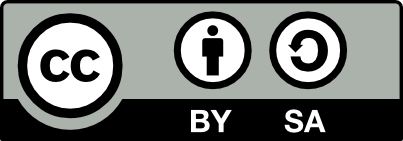 „Gesund genießen am Arbeitsplatz“ von Prof. Dr. Anne Flothow ist lizenziert unter einer Creative Commons Namensnennung - Weitergabe unter gleichen Bedingungen 4.0 International Lizenz.